Publicado en Ciudad de México  el 03/04/2024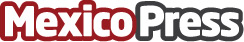 Kopay ofrece una guía completa sobre como depilarse la zona íntima en veranoLa depilación de la zona íntima es una parte importante del cuidado personal, especialmente durante los meses de calor y verano, ya sea para disfrutar en la ciudad o en la playaDatos de contacto:Gabriela LlacaBeauty Council 55 5550 9181Nota de prensa publicada en: https://www.mexicopress.com.mx/kopay-ofrece-una-guia-completa-sobre-como Categorías: Nacional Moda Ciudad de México Belleza Innovación Tecnológica Bienestar http://www.mexicopress.com.mx